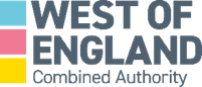 West of England Future Transport ZoneRequest for InformationAppendix A – General Questionnaire02 December 2020General Information (answers will not be published)Experience (answers might be published)Market for Transport Services (answers might be published)1.1   Organisation NameWord Limit: N/A1.2   Key Contact NameWord Limit: N/A1.3   Key Contact Email AddressWord Limit: N/A1.4   Where is your company based?Word Limit: 2002.1   Which cities/regions have adopted your solutions already such that we can learn from existing good practice? Word Limit: 5002.2   Thinking about the specific issues the FTZ is trying to address, what lessons can you share from your own experience that we should consider?Word Limit: 5003.1   What do you think the market for transport services will look like in five years’ time and are there things we could be doing now to accelerate that?Word Limit: 2503.2   What are the key factors that you consider when determining whether a city/region and/or market is commercially viable for your services?Word Limit: 2503.3   What could WECA do to help suppliers to overcome barriers to transport innovation in the West of England? Where possible please indicate examples of what has worked in other cities/regions.Word Limit: 500